HHA SPORTS DOUBLES DOWN WITH THE NEW TWO-PIN TETRA RYZ SIGHTSTwo New Tetra RYZ Bow Sights Give Archers More Range and Easier AccuracyWisconsin Rapids, WI – Adjustable bow sight technology leader HHA Sports has blended the company’s decades-long experience with single-pin bow sight technology with the versatility of a multi-pin bow sight to unveil the Tetra RYZ and Tetra Max RYZ bow sights. The new Tetra RYZ sights combine a multi-pin sight into a single-pin frame, all with the adjustability and ease of use you’d expect from HHA Sports sights.“We’ve found there is a lot of demand for an adjustable bow sight that combines the versatility of a multi-pin sight, and the ease of a single-pin sight," said Chris Hamm, Co-Owner and VP of Operations at HHA Sports. "What we came up with is the new Tetra RYZ, a sight that both hunters and 3-D shooters should be very excited about. What we’ve found is that this new sight makes sighting in easier than ever, and it opens up an archer’s comfortable range. Our customer’s asked, and I am happy to say that we’ve delivered.”The HHA Sports Tetra RYZ and Tetra MAX RYZ sights have two pins contained within a single-pin structure. The top pin is green and the bottom pin comes in your choice of red or yellow. You sight in the top pin at 20 and 60 yards, and the bottom pin is automatically sighted in. Choose from a .010, .019-inch diameter pin that, as you would expect, uses HHA’s A.R.M.O.R. pin protection technology for long life and durability. This is housed in a 1-⅝ inch scope with a built-in level bubble and a mechanical rheostat option.The Tetra RYZ platform uses HHA’s famed Range. Dial. Shoot. Technology with water-resistant yardage tapes, and the RYZ comes with the longest-range yardage tape HHA Sports has ever developed. With the latest Long Range R.D.S., you get to-the-yard accuracy from 20 out past 100 yards with the simple turn of a wheel. The new Infinite Adjust Slotted Side Bracket makes that process quicker, too. The Tetra RYZ will come in your choice of a fixed frame and two different dovetail length options as well as a Hoyt Picatinny frame. All Tetra RYZ series dovetails are compatible with the Mathews Bridgelock™ technology. Each sight will include an Infinite  Adjust Plate to allow for independent elevation and 2nd axis adjustments, as well as additional windage on all inline sight mounting options. HHA offers a short, 4-5 inch dovetail option. The RYZ sights come in right or left hand models and carry the HHA Sports 100-percent lifetime warranty. They are proudly sourced and Made in the U.S.A. About HHA SportsFor nearly 40 years, HHA Sports has been the leader in single pin technology producing superior sights and accessories for archers.  With a passion for the outdoors, the company’s development team has created a line of products rich with exclusive features – from its patented R.D.S. technology to its A.R.M.O.R. Pin Technology – that set the brand apart from all others. With an eye firmly fixed on detail, HHA Sports is committed to creating the most highly functional gear.  Products are all Made in the USA and backed with a 100 percent lifetime warranty.  All this means whether you are scaling some of the world’s toughest terrain on a hunt, or shooting for gold in a championship round; you can always expect the very best, most accurate shooting from HHA Sports.  For more information about HHA Sports, visit: www.hhasports.com.Connect with us on social media: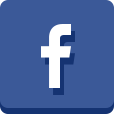 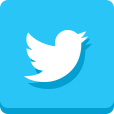 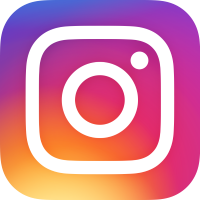 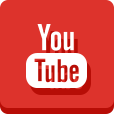 
Editor’s Note: For press releases and hi-res images from Full-Throttle’s wide range of clients, please visit our online press room. 